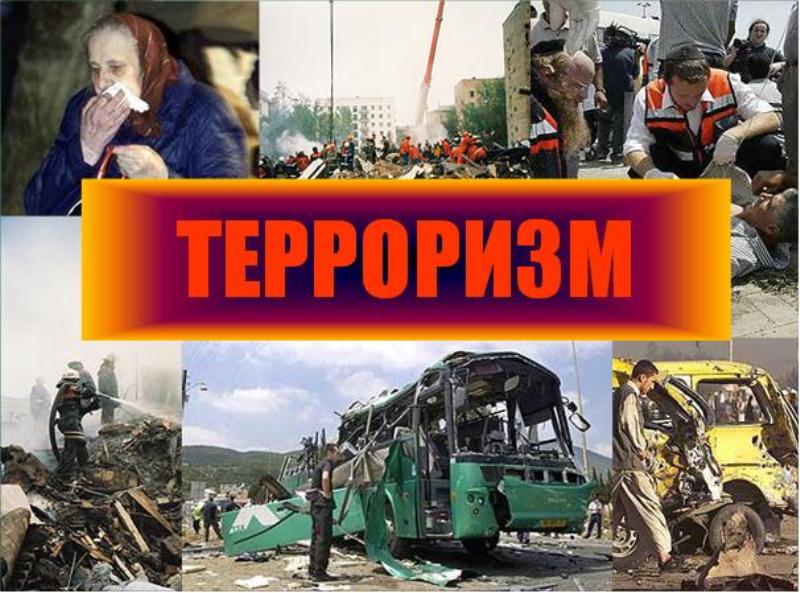 ПАМЯТКА АНТИТЕРРОРИСТИЧЕСКОЙ БЕЗОПАСНОСТИУважаемые жители и гости села Троицкий!Будьте бдительны и осторожны во время массовых мероприятий, поездках на транспорте и в быту. Обнаружив забытую и бесхозную вещь в общественном месте (на улице, в магазине, клубе, в общественном транспорте и т.д.): не пытайтесь заглянуть в неё и проверить содержимое, не трогайте, не вскрывайте, не пинайте ногами – в ней может находиться взрывное устройство, зафиксируйте место и время её обнаружения,привлеките внимание находящихся поблизости сотрудников полиции, охраны и обычных граждан,постарайтесь сделать так, чтобы прохожие отошли как можно дальше,дождитесь прибытия оперативно-следственной группы, не забывайте, что вы являетесь важным свидетелем.При нахождении в месте массового пребывания людей (на улице, парке,  магазине, клубе и т.д.):- будьте бдительны, держитесь в стороне от скопления групп людей;- обращайте внимание на подозрительных людей, ведущих себя либо чрезмерно осторожно, либо наоборот – привлекая к себе излишнее внимание;- сторонитесь и фиксируйте регистрационные номера транспортных средств, припаркованных с явными нарушениями правил дорожного движения, старайтесь запоминать приметы лиц, производящих погрузку и выгрузку из этих автомобилей грузов в мешках, ящиках, коробках, упаковках и т.п.;- в случае возникновения беспорядков при проведении общественных мероприятий, не поддавайтесь панике, спокойно покиньте место происшествия;- если вдруг началась активизация сил безопасности и правоохранительных органов, ни в коем случае не проявляйте любопытства, идите в противоположную сторону, но не бегом, чтобы Вас не приняли за нарушителя, при этом беспрекословно выполняйте требования сотрудников полиции;- при взрыве или начале стрельбы немедленно падайте на землю, лучше под прикрытие (бордюр, торговую палатку, машину и т.п.), для большей безопасности накройте голову руками, и при первой же возможности покиньте место происшествия, не создавая при этом «давку» людей.О всех подозрительных предметах, людях и происшествиях немедленно сообщите в Единую дежурную диспетчерскую службу по телефону 2-29-12, дежурную часть ОМВД  России по Благоварскому району по телефону 2-22-02, либо позвоните на телефоны: 01, 02, 112.   ПОМНИТЕ!соблюдение указанных правил поможет сохранить вам жизнь и здоровье!Администрация  сельского поселения Троицкий сельсовет муниципального района Благоварский район Республики Башкортостан 